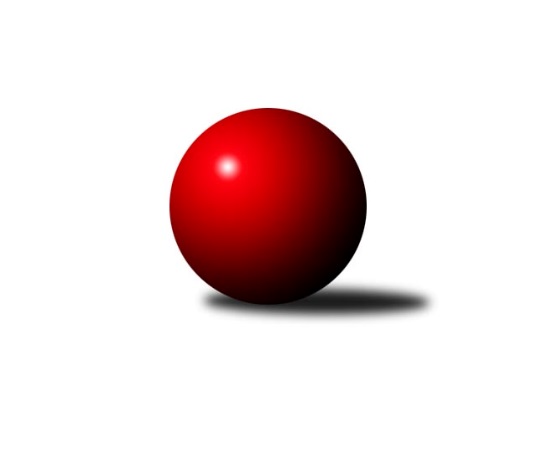 Č.1Ročník 2020/2021	7.5.2024 2. KLM B 2020/2021Statistika 1. kolaTabulka družstev:		družstvo	záp	výh	rem	proh	skore	sety	průměr	body	plné	dorážka	chyby	1.	KC Zlín	1	1	0	0	7.0 : 1.0 	(17.0 : 7.0)	3432	2	2235	1197	23	2.	TJ Horní Benešov A	1	1	0	0	7.0 : 1.0 	(16.5 : 7.5)	3397	2	2252	1145	33	3.	TJ Spartak Přerov	1	1	0	0	6.5 : 1.5 	(18.0 : 6.0)	3546	2	2321	1225	22	4.	TJ Sl. Kamenice nad Lipou	1	1	0	0	6.0 : 2.0 	(12.5 : 11.5)	3392	2	2299	1093	32	5.	KK Blansko	1	1	0	0	5.0 : 3.0 	(16.0 : 8.0)	3266	2	2213	1053	24	6.	KK Moravská Slávia Brno	1	1	0	0	5.0 : 3.0 	(13.0 : 11.0)	3382	2	2302	1080	31	7.	TJ Sokol Vracov	1	0	0	1	3.0 : 5.0 	(11.0 : 13.0)	3366	0	2273	1093	29	8.	HKK Olomouc	1	0	0	1	3.0 : 5.0 	(8.0 : 16.0)	3217	0	2162	1055	29	9.	TJ Sokol Husovice B	1	0	0	1	2.0 : 6.0 	(11.5 : 12.5)	3349	0	2212	1137	27	10.	TJ Start Rychnov n. Kn.	1	0	0	1	1.5 : 6.5 	(6.0 : 18.0)	3263	0	2182	1081	25	11.	VKK Vsetín	1	0	0	1	1.0 : 7.0 	(7.5 : 16.5)	3189	0	2229	960	52	12.	SK Kuželky Dubňany	1	0	0	1	1.0 : 7.0 	(7.0 : 17.0)	3154	0	2172	982	35Tabulka doma:		družstvo	záp	výh	rem	proh	skore	sety	průměr	body	maximum	minimum	1.	TJ Horní Benešov A	1	1	0	0	7.0 : 1.0 	(16.5 : 7.5)	3397	2	3397	3397	2.	TJ Spartak Přerov	1	1	0	0	6.5 : 1.5 	(18.0 : 6.0)	3546	2	3546	3546	3.	TJ Sl. Kamenice nad Lipou	1	1	0	0	6.0 : 2.0 	(12.5 : 11.5)	3392	2	3392	3392	4.	KK Blansko	1	1	0	0	5.0 : 3.0 	(16.0 : 8.0)	3266	2	3266	3266	5.	VKK Vsetín	0	0	0	0	0.0 : 0.0 	(0.0 : 0.0)	0	0	0	0	6.	TJ Start Rychnov n. Kn.	0	0	0	0	0.0 : 0.0 	(0.0 : 0.0)	0	0	0	0	7.	TJ Sokol Husovice B	0	0	0	0	0.0 : 0.0 	(0.0 : 0.0)	0	0	0	0	8.	KC Zlín	0	0	0	0	0.0 : 0.0 	(0.0 : 0.0)	0	0	0	0	9.	HKK Olomouc	0	0	0	0	0.0 : 0.0 	(0.0 : 0.0)	0	0	0	0	10.	KK Moravská Slávia Brno	0	0	0	0	0.0 : 0.0 	(0.0 : 0.0)	0	0	0	0	11.	TJ Sokol Vracov	1	0	0	1	3.0 : 5.0 	(11.0 : 13.0)	3366	0	3366	3366	12.	SK Kuželky Dubňany	1	0	0	1	1.0 : 7.0 	(7.0 : 17.0)	3154	0	3154	3154Tabulka venku:		družstvo	záp	výh	rem	proh	skore	sety	průměr	body	maximum	minimum	1.	KC Zlín	1	1	0	0	7.0 : 1.0 	(17.0 : 7.0)	3432	2	3432	3432	2.	KK Moravská Slávia Brno	1	1	0	0	5.0 : 3.0 	(13.0 : 11.0)	3382	2	3382	3382	3.	TJ Horní Benešov A	0	0	0	0	0.0 : 0.0 	(0.0 : 0.0)	0	0	0	0	4.	SK Kuželky Dubňany	0	0	0	0	0.0 : 0.0 	(0.0 : 0.0)	0	0	0	0	5.	TJ Sl. Kamenice nad Lipou	0	0	0	0	0.0 : 0.0 	(0.0 : 0.0)	0	0	0	0	6.	TJ Sokol Vracov	0	0	0	0	0.0 : 0.0 	(0.0 : 0.0)	0	0	0	0	7.	TJ Spartak Přerov	0	0	0	0	0.0 : 0.0 	(0.0 : 0.0)	0	0	0	0	8.	KK Blansko	0	0	0	0	0.0 : 0.0 	(0.0 : 0.0)	0	0	0	0	9.	HKK Olomouc	1	0	0	1	3.0 : 5.0 	(8.0 : 16.0)	3217	0	3217	3217	10.	TJ Sokol Husovice B	1	0	0	1	2.0 : 6.0 	(11.5 : 12.5)	3349	0	3349	3349	11.	TJ Start Rychnov n. Kn.	1	0	0	1	1.5 : 6.5 	(6.0 : 18.0)	3263	0	3263	3263	12.	VKK Vsetín	1	0	0	1	1.0 : 7.0 	(7.5 : 16.5)	3189	0	3189	3189Tabulka podzimní části:		družstvo	záp	výh	rem	proh	skore	sety	průměr	body	doma	venku	1.	KC Zlín	1	1	0	0	7.0 : 1.0 	(17.0 : 7.0)	3432	2 	0 	0 	0 	1 	0 	0	2.	TJ Horní Benešov A	1	1	0	0	7.0 : 1.0 	(16.5 : 7.5)	3397	2 	1 	0 	0 	0 	0 	0	3.	TJ Spartak Přerov	1	1	0	0	6.5 : 1.5 	(18.0 : 6.0)	3546	2 	1 	0 	0 	0 	0 	0	4.	TJ Sl. Kamenice nad Lipou	1	1	0	0	6.0 : 2.0 	(12.5 : 11.5)	3392	2 	1 	0 	0 	0 	0 	0	5.	KK Blansko	1	1	0	0	5.0 : 3.0 	(16.0 : 8.0)	3266	2 	1 	0 	0 	0 	0 	0	6.	KK Moravská Slávia Brno	1	1	0	0	5.0 : 3.0 	(13.0 : 11.0)	3382	2 	0 	0 	0 	1 	0 	0	7.	TJ Sokol Vracov	1	0	0	1	3.0 : 5.0 	(11.0 : 13.0)	3366	0 	0 	0 	1 	0 	0 	0	8.	HKK Olomouc	1	0	0	1	3.0 : 5.0 	(8.0 : 16.0)	3217	0 	0 	0 	0 	0 	0 	1	9.	TJ Sokol Husovice B	1	0	0	1	2.0 : 6.0 	(11.5 : 12.5)	3349	0 	0 	0 	0 	0 	0 	1	10.	TJ Start Rychnov n. Kn.	1	0	0	1	1.5 : 6.5 	(6.0 : 18.0)	3263	0 	0 	0 	0 	0 	0 	1	11.	VKK Vsetín	1	0	0	1	1.0 : 7.0 	(7.5 : 16.5)	3189	0 	0 	0 	0 	0 	0 	1	12.	SK Kuželky Dubňany	1	0	0	1	1.0 : 7.0 	(7.0 : 17.0)	3154	0 	0 	0 	1 	0 	0 	0Tabulka jarní části:		družstvo	záp	výh	rem	proh	skore	sety	průměr	body	doma	venku	1.	VKK Vsetín	0	0	0	0	0.0 : 0.0 	(0.0 : 0.0)	0	0 	0 	0 	0 	0 	0 	0 	2.	TJ Sokol Husovice B	0	0	0	0	0.0 : 0.0 	(0.0 : 0.0)	0	0 	0 	0 	0 	0 	0 	0 	3.	TJ Horní Benešov A	0	0	0	0	0.0 : 0.0 	(0.0 : 0.0)	0	0 	0 	0 	0 	0 	0 	0 	4.	SK Kuželky Dubňany	0	0	0	0	0.0 : 0.0 	(0.0 : 0.0)	0	0 	0 	0 	0 	0 	0 	0 	5.	KK Moravská Slávia Brno	0	0	0	0	0.0 : 0.0 	(0.0 : 0.0)	0	0 	0 	0 	0 	0 	0 	0 	6.	TJ Sl. Kamenice nad Lipou	0	0	0	0	0.0 : 0.0 	(0.0 : 0.0)	0	0 	0 	0 	0 	0 	0 	0 	7.	TJ Sokol Vracov	0	0	0	0	0.0 : 0.0 	(0.0 : 0.0)	0	0 	0 	0 	0 	0 	0 	0 	8.	TJ Start Rychnov n. Kn.	0	0	0	0	0.0 : 0.0 	(0.0 : 0.0)	0	0 	0 	0 	0 	0 	0 	0 	9.	HKK Olomouc	0	0	0	0	0.0 : 0.0 	(0.0 : 0.0)	0	0 	0 	0 	0 	0 	0 	0 	10.	KC Zlín	0	0	0	0	0.0 : 0.0 	(0.0 : 0.0)	0	0 	0 	0 	0 	0 	0 	0 	11.	TJ Spartak Přerov	0	0	0	0	0.0 : 0.0 	(0.0 : 0.0)	0	0 	0 	0 	0 	0 	0 	0 	12.	KK Blansko	0	0	0	0	0.0 : 0.0 	(0.0 : 0.0)	0	0 	0 	0 	0 	0 	0 	0 Zisk bodů pro družstvo:		jméno hráče	družstvo	body	zápasy	v %	dílčí body	sety	v %	1.	Radek Janás 	KC Zlín 	1	/	1	(100%)	4	/	4	(100%)	2.	Miroslav Petřek ml.	TJ Horní Benešov A 	1	/	1	(100%)	4	/	4	(100%)	3.	David Plšek 	TJ Sokol Husovice B 	1	/	1	(100%)	4	/	4	(100%)	4.	Michal Pytlík 	TJ Spartak Přerov 	1	/	1	(100%)	4	/	4	(100%)	5.	Jakub Flek 	KK Blansko  	1	/	1	(100%)	4	/	4	(100%)	6.	Vlastimil Bělíček 	TJ Spartak Přerov 	1	/	1	(100%)	4	/	4	(100%)	7.	Otakar Lukáč 	KK Blansko  	1	/	1	(100%)	4	/	4	(100%)	8.	Ivo Hostinský 	KK Moravská Slávia Brno 	1	/	1	(100%)	3	/	4	(75%)	9.	Lubomír Matějíček 	KC Zlín 	1	/	1	(100%)	3	/	4	(75%)	10.	Bronislav Fojtík 	KC Zlín 	1	/	1	(100%)	3	/	4	(75%)	11.	Pavel Ježek 	TJ Sl. Kamenice nad Lipou 	1	/	1	(100%)	3	/	4	(75%)	12.	Jindřich Kolařík 	KC Zlín 	1	/	1	(100%)	3	/	4	(75%)	13.	Josef Černý 	SK Kuželky Dubňany  	1	/	1	(100%)	3	/	4	(75%)	14.	Kamil Kubeša 	TJ Horní Benešov A 	1	/	1	(100%)	3	/	4	(75%)	15.	Petr Havíř 	KK Blansko  	1	/	1	(100%)	3	/	4	(75%)	16.	Kamil Bartoš 	HKK Olomouc 	1	/	1	(100%)	3	/	4	(75%)	17.	Milan Bělíček 	VKK Vsetín  	1	/	1	(100%)	3	/	4	(75%)	18.	Jiří Hendrych 	TJ Horní Benešov A 	1	/	1	(100%)	3	/	4	(75%)	19.	Pavel Košťál 	KK Moravská Slávia Brno 	1	/	1	(100%)	3	/	4	(75%)	20.	Vlastimil Skopalík 	TJ Horní Benešov A 	1	/	1	(100%)	3	/	4	(75%)	21.	Jakub Ouhel 	TJ Sl. Kamenice nad Lipou 	1	/	1	(100%)	3	/	4	(75%)	22.	Miroslav Málek 	KC Zlín 	1	/	1	(100%)	3	/	4	(75%)	23.	Jiří Divila 	TJ Spartak Přerov 	1	/	1	(100%)	3	/	4	(75%)	24.	Jakub Fabík 	TJ Spartak Přerov 	1	/	1	(100%)	3	/	4	(75%)	25.	Aleš Gaspar 	TJ Sokol Vracov 	1	/	1	(100%)	3	/	4	(75%)	26.	Pavel Polanský ml.	TJ Sokol Vracov 	1	/	1	(100%)	3	/	4	(75%)	27.	Pavel Antoš 	KK Moravská Slávia Brno 	1	/	1	(100%)	3	/	4	(75%)	28.	David Kaluža 	TJ Horní Benešov A 	1	/	1	(100%)	2.5	/	4	(63%)	29.	Karel Dúška 	TJ Sl. Kamenice nad Lipou 	1	/	1	(100%)	2.5	/	4	(63%)	30.	Břetislav Sobota 	HKK Olomouc 	1	/	1	(100%)	2	/	4	(50%)	31.	Tomáš Gaspar 	TJ Sokol Vracov 	1	/	1	(100%)	2	/	4	(50%)	32.	David Dúška 	TJ Sl. Kamenice nad Lipou 	1	/	1	(100%)	2	/	4	(50%)	33.	Tomáš Válka 	TJ Sokol Husovice B 	1	/	1	(100%)	2	/	4	(50%)	34.	Jaromír Hendrych 	HKK Olomouc 	1	/	1	(100%)	2	/	4	(50%)	35.	Roman Kindl 	TJ Start Rychnov n. Kn. 	1	/	1	(100%)	2	/	4	(50%)	36.	Petr Pavelka 	TJ Spartak Přerov 	0.5	/	1	(50%)	2	/	4	(50%)	37.	Jaroslav Šmejda 	TJ Start Rychnov n. Kn. 	0.5	/	1	(50%)	2	/	4	(50%)	38.	Roman Flek 	KK Blansko  	0	/	1	(0%)	2	/	4	(50%)	39.	Petr Sehnal 	KK Blansko  	0	/	1	(0%)	2	/	4	(50%)	40.	Radek Šenkýř 	KK Moravská Slávia Brno 	0	/	1	(0%)	2	/	4	(50%)	41.	Radim Meluzín 	TJ Sokol Husovice B 	0	/	1	(0%)	2	/	4	(50%)	42.	Jiří Ouhel 	TJ Sl. Kamenice nad Lipou 	0	/	1	(0%)	2	/	4	(50%)	43.	Jakub Pleban 	TJ Spartak Přerov 	0	/	1	(0%)	2	/	4	(50%)	44.	Zoltán Bagári 	VKK Vsetín  	0	/	1	(0%)	1.5	/	4	(38%)	45.	Jiří Radil 	TJ Sokol Husovice B 	0	/	1	(0%)	1.5	/	4	(38%)	46.	Jan Tužil 	TJ Sokol Vracov 	0	/	1	(0%)	1	/	4	(25%)	47.	Jaroslav Fojtů 	VKK Vsetín  	0	/	1	(0%)	1	/	4	(25%)	48.	Zdeněk Kratochvíla 	SK Kuželky Dubňany  	0	/	1	(0%)	1	/	4	(25%)	49.	Libor Vančura 	VKK Vsetín  	0	/	1	(0%)	1	/	4	(25%)	50.	Roman Porubský 	KK Blansko  	0	/	1	(0%)	1	/	4	(25%)	51.	Roman Janás 	SK Kuželky Dubňany  	0	/	1	(0%)	1	/	4	(25%)	52.	Daniel Bělíček 	VKK Vsetín  	0	/	1	(0%)	1	/	4	(25%)	53.	Stanislav Novák 	KK Moravská Slávia Brno 	0	/	1	(0%)	1	/	4	(25%)	54.	Michal Huťa 	SK Kuželky Dubňany  	0	/	1	(0%)	1	/	4	(25%)	55.	Ladislav Teplík 	SK Kuželky Dubňany  	0	/	1	(0%)	1	/	4	(25%)	56.	Milan Klika 	KK Moravská Slávia Brno 	0	/	1	(0%)	1	/	4	(25%)	57.	Radim Máca 	TJ Sokol Husovice B 	0	/	1	(0%)	1	/	4	(25%)	58.	Jakub Hnát 	TJ Sokol Husovice B 	0	/	1	(0%)	1	/	4	(25%)	59.	Petr Polanský 	TJ Sokol Vracov 	0	/	1	(0%)	1	/	4	(25%)	60.	Radim Abrahám 	KC Zlín 	0	/	1	(0%)	1	/	4	(25%)	61.	Tomáš Koplík ml.	TJ Sokol Vracov 	0	/	1	(0%)	1	/	4	(25%)	62.	Vojtěch Šípek 	TJ Start Rychnov n. Kn. 	0	/	1	(0%)	1	/	4	(25%)	63.	Zdeněk Černý 	TJ Horní Benešov A 	0	/	1	(0%)	1	/	4	(25%)	64.	Jiří Baslar 	HKK Olomouc 	0	/	1	(0%)	1	/	4	(25%)	65.	Jiří Brouček 	TJ Start Rychnov n. Kn. 	0	/	1	(0%)	1	/	4	(25%)	66.	Radek Havran 	HKK Olomouc 	0	/	1	(0%)	0	/	4	(0%)	67.	Martin Čihák 	TJ Start Rychnov n. Kn. 	0	/	1	(0%)	0	/	4	(0%)	68.	Antonín Kratochvíla 	SK Kuželky Dubňany  	0	/	1	(0%)	0	/	4	(0%)	69.	Petr Šindelář 	TJ Sl. Kamenice nad Lipou 	0	/	1	(0%)	0	/	4	(0%)	70.	Jakub Seniura 	TJ Start Rychnov n. Kn. 	0	/	1	(0%)	0	/	4	(0%)	71.	Tomáš Hambálek 	VKK Vsetín  	0	/	1	(0%)	0	/	4	(0%)	72.	Marian Hošek 	HKK Olomouc 	0	/	1	(0%)	0	/	4	(0%)Průměry na kuželnách:		kuželna	průměr	plné	dorážka	chyby	výkon na hráče	1.	TJ Spartak Přerov, 1-6	3404	2251	1153	23.5	(567.4)	2.	TJ Sokol Vracov, 1-6	3374	2287	1086	30.0	(562.3)	3.	Kamenice, 1-4	3370	2255	1115	29.5	(561.8)	4.	Dubňany, 1-4	3293	2203	1089	29.0	(548.8)	5.	 Horní Benešov, 1-4	3293	2240	1052	42.5	(548.8)	6.	KK Blansko, 1-6	3241	2187	1054	26.5	(540.3)Nejlepší výkony na kuželnách:TJ Spartak Přerov, 1-6TJ Spartak Přerov	3546	1. kolo	Vlastimil Bělíček 	TJ Spartak Přerov	648	1. koloTJ Start Rychnov n. Kn.	3263	1. kolo	Michal Pytlík 	TJ Spartak Přerov	635	1. kolo		. kolo	Jiří Divila 	TJ Spartak Přerov	605	1. kolo		. kolo	Jakub Fabík 	TJ Spartak Přerov	591	1. kolo		. kolo	Jakub Seniura 	TJ Start Rychnov n. Kn.	564	1. kolo		. kolo	Martin Čihák 	TJ Start Rychnov n. Kn.	556	1. kolo		. kolo	Jiří Brouček 	TJ Start Rychnov n. Kn.	556	1. kolo		. kolo	Roman Kindl 	TJ Start Rychnov n. Kn.	547	1. kolo		. kolo	Jakub Pleban 	TJ Spartak Přerov	539	1. kolo		. kolo	Petr Pavelka 	TJ Spartak Přerov	528	1. koloTJ Sokol Vracov, 1-6KK Moravská Slávia Brno	3382	1. kolo	Aleš Gaspar 	TJ Sokol Vracov	601	1. koloTJ Sokol Vracov	3366	1. kolo	Milan Klika 	KK Moravská Slávia Brno	588	1. kolo		. kolo	Pavel Košťál 	KK Moravská Slávia Brno	586	1. kolo		. kolo	Pavel Antoš 	KK Moravská Slávia Brno	583	1. kolo		. kolo	Tomáš Gaspar 	TJ Sokol Vracov	571	1. kolo		. kolo	Tomáš Koplík ml.	TJ Sokol Vracov	563	1. kolo		. kolo	Pavel Polanský ml.	TJ Sokol Vracov	555	1. kolo		. kolo	Ivo Hostinský 	KK Moravská Slávia Brno	550	1. kolo		. kolo	Petr Polanský 	TJ Sokol Vracov	540	1. kolo		. kolo	Stanislav Novák 	KK Moravská Slávia Brno	539	1. koloKamenice, 1-4TJ Sl. Kamenice nad Lipou	3392	1. kolo	David Plšek 	TJ Sokol Husovice B	593	1. koloTJ Sokol Husovice B	3349	1. kolo	Pavel Ježek 	TJ Sl. Kamenice nad Lipou	587	1. kolo		. kolo	Karel Dúška 	TJ Sl. Kamenice nad Lipou	585	1. kolo		. kolo	Tomáš Válka 	TJ Sokol Husovice B	573	1. kolo		. kolo	Jiří Ouhel 	TJ Sl. Kamenice nad Lipou	569	1. kolo		. kolo	Jakub Ouhel 	TJ Sl. Kamenice nad Lipou	565	1. kolo		. kolo	Jiří Radil 	TJ Sokol Husovice B	554	1. kolo		. kolo	Jakub Hnát 	TJ Sokol Husovice B	551	1. kolo		. kolo	Petr Šindelář 	TJ Sl. Kamenice nad Lipou	544	1. kolo		. kolo	Radim Máca 	TJ Sokol Husovice B	544	1. koloDubňany, 1-4KC Zlín	3432	1. kolo	Miroslav Málek 	KC Zlín	606	1. koloSK Kuželky Dubňany 	3154	1. kolo	Jindřich Kolařík 	KC Zlín	590	1. kolo		. kolo	Radek Janás 	KC Zlín	583	1. kolo		. kolo	Josef Černý 	SK Kuželky Dubňany 	577	1. kolo		. kolo	Lubomír Matějíček 	KC Zlín	563	1. kolo		. kolo	Bronislav Fojtík 	KC Zlín	554	1. kolo		. kolo	Michal Huťa 	SK Kuželky Dubňany 	539	1. kolo		. kolo	Radim Abrahám 	KC Zlín	536	1. kolo		. kolo	Ladislav Teplík 	SK Kuželky Dubňany 	529	1. kolo		. kolo	Zdeněk Kratochvíla 	SK Kuželky Dubňany 	518	1. kolo Horní Benešov, 1-4TJ Horní Benešov A	3397	1. kolo	Miroslav Petřek ml.	TJ Horní Benešov A	609	1. koloVKK Vsetín 	3189	1. kolo	Jiří Hendrych 	TJ Horní Benešov A	584	1. kolo		. kolo	Kamil Kubeša 	TJ Horní Benešov A	577	1. kolo		. kolo	Vlastimil Skopalík 	TJ Horní Benešov A	567	1. kolo		. kolo	Tomáš Hambálek 	VKK Vsetín 	552	1. kolo		. kolo	Jaroslav Fojtů 	VKK Vsetín 	546	1. kolo		. kolo	Zdeněk Černý 	TJ Horní Benešov A	542	1. kolo		. kolo	Milan Bělíček 	VKK Vsetín 	539	1. kolo		. kolo	Libor Vančura 	VKK Vsetín 	533	1. kolo		. kolo	David Kaluža 	TJ Horní Benešov A	518	1. koloKK Blansko, 1-6KK Blansko 	3266	1. kolo	Otakar Lukáč 	KK Blansko 	574	1. koloHKK Olomouc	3217	1. kolo	Kamil Bartoš 	HKK Olomouc	572	1. kolo		. kolo	Jakub Flek 	KK Blansko 	558	1. kolo		. kolo	Jaromír Hendrych 	HKK Olomouc	554	1. kolo		. kolo	Petr Havíř 	KK Blansko 	550	1. kolo		. kolo	Radek Havran 	HKK Olomouc	542	1. kolo		. kolo	Břetislav Sobota 	HKK Olomouc	541	1. kolo		. kolo	Petr Sehnal 	KK Blansko 	532	1. kolo		. kolo	Roman Porubský 	KK Blansko 	532	1. kolo		. kolo	Roman Flek 	KK Blansko 	520	1. koloČetnost výsledků:	7.0 : 1.0	1x	6.5 : 1.5	1x	6.0 : 2.0	1x	5.0 : 3.0	1x	3.0 : 5.0	1x	1.0 : 7.0	1x